Publicado en Ayllón el 09/11/2018 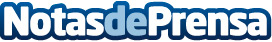 La Villa de Ayllón participa en la campaña 'Envuelve de luz tu pueblo'La Villa segoviana más al oeste de la provincia, está seleccionada como candidata al concurso organizado por "FERRERO ROCHER" para ser iluminado esta navidadDatos de contacto:Ayuntamiento de AyllónNota de prensa publicada en: https://www.notasdeprensa.es/la-villa-de-ayllon-participa-un-ano-mas-en-la Categorias: Sociedad Castilla y León Consumo http://www.notasdeprensa.es